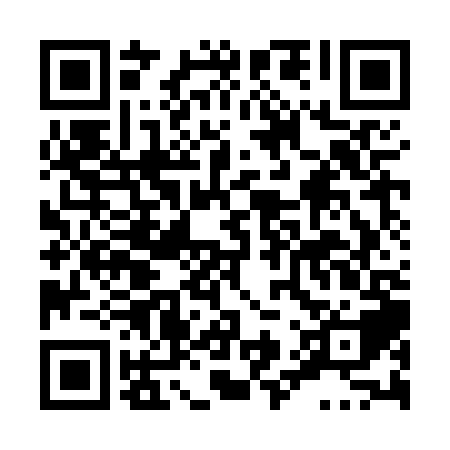 Ramadan times for Greenwood, Nova Scotia, CanadaMon 11 Mar 2024 - Wed 10 Apr 2024High Latitude Method: Angle Based RulePrayer Calculation Method: Islamic Society of North AmericaAsar Calculation Method: HanafiPrayer times provided by https://www.salahtimes.comDateDayFajrSuhurSunriseDhuhrAsrIftarMaghribIsha11Mon6:086:087:291:205:227:127:128:3312Tue6:066:067:281:205:237:137:138:3413Wed6:046:047:261:205:247:147:148:3614Thu6:026:027:241:195:257:167:168:3715Fri6:006:007:221:195:267:177:178:3816Sat5:585:587:201:195:277:187:188:4017Sun5:565:567:181:185:287:207:208:4118Mon5:545:547:161:185:307:217:218:4319Tue5:525:527:141:185:317:227:228:4420Wed5:505:507:121:185:327:237:238:4621Thu5:485:487:101:175:337:257:258:4722Fri5:465:467:091:175:347:267:268:4823Sat5:445:447:071:175:357:277:278:5024Sun5:425:427:051:165:367:297:298:5125Mon5:405:407:031:165:377:307:308:5326Tue5:385:387:011:165:387:317:318:5427Wed5:365:366:591:155:387:337:338:5628Thu5:345:346:571:155:397:347:348:5729Fri5:325:326:551:155:407:357:358:5930Sat5:305:306:531:155:417:377:379:0031Sun5:285:286:511:145:427:387:389:021Mon5:255:256:501:145:437:397:399:032Tue5:235:236:481:145:447:407:409:053Wed5:215:216:461:135:457:427:429:074Thu5:195:196:441:135:467:437:439:085Fri5:175:176:421:135:477:447:449:106Sat5:155:156:401:125:487:467:469:117Sun5:135:136:381:125:497:477:479:138Mon5:105:106:361:125:497:487:489:149Tue5:085:086:351:125:507:497:499:1610Wed5:065:066:331:115:517:517:519:18